______________________________________________________________________«14» октября 2022г №    10                                                                     Главе администрации МО                                                                                            Кокоринское  сельское поселение                                                               В.Н.УванчиковуСПРАВКА         Мною, делопроизводителем Акчиновой В.Н.. на основании п. 3 ч. 1 ст. 3 Федерального закона от 17.07.2009 N 172-ФЗ "Об антикоррупционной экспертизе нормативных правовых актов и проектов нормативных правовых актов" согласно которой,  органами, организациями, их должностными лицами антикоррупционная экспертиза нормативных правовых актов (проектов нормативных правовых актов) проводится в порядке, установленном нормативными правовыми актами соответствующих федеральных органов исполнительной власти, иных государственных органов и организаций, органов государственной власти субъектов Российской Федерации, органов местного самоуправления, и согласно методике, определенной Правительством Российской Федерации, проведена проверка соответствия федеральному законодательству   Постановление главы администрации  МО Кокоринское сельское поселение  от 01.07.2021 г. № 26  «ОБ УТВЕРЖДЕНИИ ПРАВИЛ ОПРЕДЕЛЕНИЯ ТРЕБОВАНИЙ К ЗАКУПАЕМЫМ МУНИЦИПАЛЬНЫМИ ОРГАНАМИ И ПОДВЕДОМСТВЕННЫМИ ИМ КАЗЕННЫМИ И БЮДЖЕТНЫМИ УЧРЕЖДЕНИЯМИ, МУНИЦИПАЛЬНЫМИУНИТАРНЫМИПРЕДПРИЯТИЯМИ ОТДЕЛЬНЫМ ВИДАМ ТОВАРОВ, РАБОТ,УСЛУГ (В ТОМ ЧИСЛЕ ПРЕДЕЛЬНЫХ ЦЕН ТОВАРОВ, РАБОТ, УСЛУГ) ДЛЯ ОБЕСПЕЧЕНИЯ МУНИЦИПАЛЬНЫХ НУЖД КОКОРИНСКОГО СЕЛЬСКОГО ПОСЕЛЕНИЯ».       В ходе проведенной проверки вышеуказанного муниципального нормативно-правового акта, установлено, что он принят    в соответствии  с частью 4 статьи 19 Федерального закона от 5 апреля 2013 года N 44-ФЗ "О контрактной системе в сфере закупок товаров, работ, услуг для обеспечения государственных и муниципальных нужд", в целях исполнения постановления Правительства Российской Федерации от 2 сентября 2015 года N 926 "Об утверждении общих правил определения требований к закупаемым заказчиками отдельным видам товаров, работ, услуг (в том числе предельных цен товаров, работ, услуг)", руководствуясь Уставом Кокоринского сельского поселения.  Нарушений требований федерального законодательства при его принятии, а также в самом содержании правого акта не выявлено.             Коррупциогенных факторов, изложенных в ст.1 Федерального закона от 17.07.2009 N 172-ФЗ «Об антикоррупционной экспертизе нормативных правовых актов и проектов нормативных правовых актов» и в п.1 Методики проведения антикоррупционной экспертизы нормативно-правовых актов и проектов нормативно-правовых актов утвержденной Постановлением Правительства Российской Федерации от 26 февраля . № 96, при проверке вышеуказанного правового акта не выявлено.   Делопроизводитель администрации                 _________________   В.Н.АкчиноваРОССИЙСКАЯ ФЕДЕРАЦИЯ 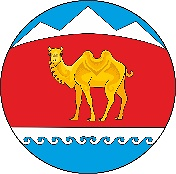 РЕСПУБЛИКА АЛТАЙКОШ-АГАЧСКИЙ РАЙОНСЕЛЬСКАЯ АДМИНИСТРАЦИЯКОКОРИНСКОГО СЕЛЬСКОГО ПОСЕЛЕНИЯ649786 с. Кокоря ул. Молодежная, 1тел. 22-1-97РОССИЯ ФЕДЕРАЦИАЗЫАЛТАЙ РЕСПУБЛИКАКОШ-АГАШ АЙМАККОКОРУ JУРТ JЕЗЕЕЗИНИН АДМИНИСТРАЦИЯЗЫ649786 Кокору j.Молодежный ором, 1тел. 22-1-97на  Постановление главы администрации  МО Кокоринское  сельское поселение» от 01.07.2021г №26 «ОБ УТВЕРЖДЕНИИ ПРАВИЛ ОПРЕДЕЛЕНИЯ ТРЕБОВАНИЙ К ЗАКУПАЕМЫМ МУНИЦИПАЛЬНЫМИ ОРГАНАМИ И ПОДВЕДОМСТВЕННЫМИ ИМ КАЗЕННЫМИ И БЮДЖЕТНЫМИ УЧРЕЖДЕНИЯМИ, МУНИЦИПАЛЬНЫМИ УНИТАРНЫМИПРЕДПРИЯТИЯМИ ОТДЕЛЬНЫМ ВИДАМ ТОВАРОВ, РАБОТ,УСЛУГ (В ТОМ ЧИСЛЕ ПРЕДЕЛЬНЫХ ЦЕН ТОВАРОВ, РАБОТ, УСЛУГ) ДЛЯ ОБЕСПЕЧЕНИЯ МУНИЦИПАЛЬНЫХ НУЖД КОКОРИНСКОГО СЕЛЬСКОГО ПОСЕЛЕНИЯ»